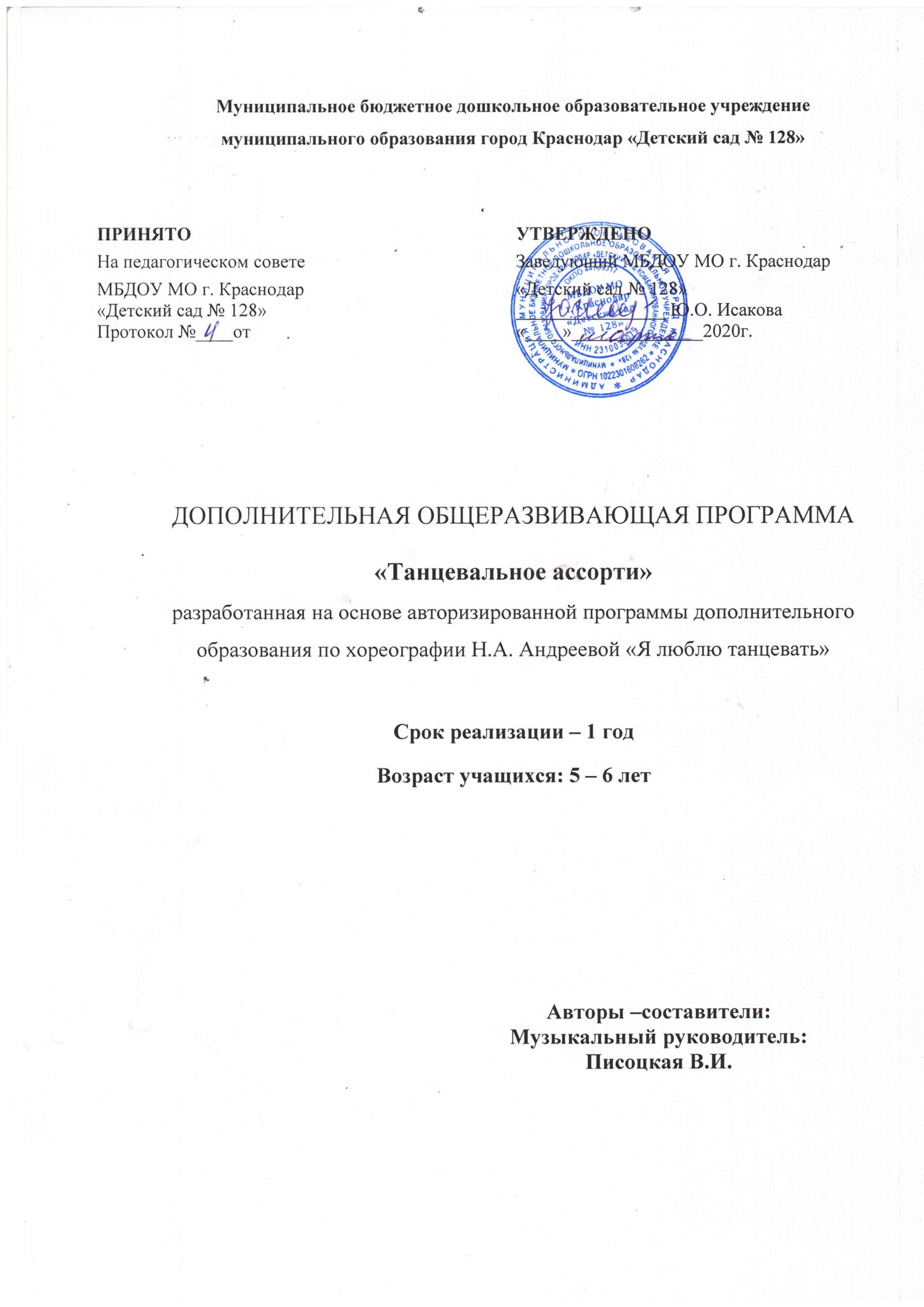 Целевой раздел 1.1. Пояснительная записка Среди множества форм художественного воспитания подрастающего поколения хореография занимает особое место. Занятие танцем не только учит понимать и создавать прекрасное, оно развивает образное мышление и фантазию, дает гармоничное пластическое развитие. В сравнении с музыкой, пением, изобразительным искусством, имеющими, свое постоянное место в сетке образовательных учреждений, танец, несмотря на усиление известных педагогов, хореографов, психологов, искусствоведов, так и не смог войти в число обязательных предметов образования дошкольников. Между тем хореография, как никакое другое искусство, обладает огромными возможностями для полноценного эстетического совершенствования ребенка, для его гармоничного, духовного и физического развития. Танец является богатейшим источником эстетических впечатлений ребенка, формирует его художественное «Я» как составную часть, и посредством которого он вовлекает в круг социальной жизни самые интимные и самые личные стороны нашего существа. Сейчас, как никогда, внимание педагогов обращено на творческое развитие ребенка во всех областях его деятельности, на выявление его способностей, индивидуальности, как способов социализации и формирования социальной компетенции. это дало возможность многим педагогам дополнительного образования разработать авторизованные программы и их методическое обеспечение для развития детей дошкольного возраста. Рабочая программа «Я люблю танцевать» разработана в соответствии с Федеральным законом от 29.12.2012 г. № 273-ФЗ «Об образовании в Российской Федерации», приказом Министерства просвещения РФ от 09.11.2018г. № 196 «Об утверждении порядка организации и осуществления образовательной деятельности по дополнительным общеобразовательным программам», гигиеническими требованиями к условиям обучения в дошкольных образовательных учреждениях, Санитарно- эпидемиологическими правилами - СанПиН 2.4.1.3049-13. Данная рабочая программа составлена на основе авторизованной программы дополнительного образования по хореографии «Я люблю танцевать» педагога дополнительного образования по хореографии Андреевой Н.А., программ художественноэстетического развития «Са-фи-дансе» Фирилевой Ж.Е., Сайкиной Е.Г., «Ритмическая мозаика» А.И. Бурениной. Рабочая программа определяет наиболее оптимальные и эффективные для детей дошкольного возраста (5 – 6 лет) содержание, формы, методы и приемы организации образовательного процесса по хореографии; составлена с учетом состояния здоровья учащихся, уровня их способностей, а также возможности педагога и состояния учебно-методического и материальнотехнического обеспечения МБДОУ МО г. Краснодар «Детский сад № 128». Программа вводит детей в большой и удивительный мир хореографии, посредством игры знакомит с некоторыми жанрами, видами, стилями танцев, благодаря чему формируется умение передавать услышанный музыкальный образ в хореографическом рисунке. Помогает детям влиться в огромный мир музыки от классики до современных стилей, и попытаться проявить себя посредством пластики близкой детям. Путем танцевальной импровизации под понравившуюся музыку, у детей развивается способность к самостоятельному творческому самовыражению. Отличительной особенностью данной программы от уже существующих является то, что в процессе обучения детей ритмике, а далее – хореографии, начинается с 5 лет в процессе сюжетных занятий, творческих этюдов. Итогом этой работы выступают театрально-хореографические зарисовки, постановки, фестивали, музыкальные спектакли. Возраст детей, участвующих в реализации дополнительной общеразвивающей программы: 5-6 лет. Срок реализации дополнительной общеразвивающей программы: 1 год. Новизна программы заключается в том, что в ней учтены и адаптированы к возможностям детей разных возрастов основные направления танца и пластики, включающие: гимнастику, ритмику, элементы классического, народно-сценический и современный танцев, что позволяет ознакомить детей со многими танцевальными стилями и направлениями. Такой подход направлен на раскрытие творческого потенциала и темперамента детей, а также на развитие их сценической культуры. Цели: привить интерес детей к хореографическому искусству, развить их творческие способности посредством танцевального искусства и сформировать разностороннюю творческую личность. на занятиях хореографией идет не только формирование двигательных навыков и умений, но и воспитание социально- коммуникативных отношений: работать в коллективе, сообща действовать, проявлять интерес к окружающему миру и осознавать свое место в нем. программа составлен с целью развития у детей творческих и личностей способностей, художественного воображения, музыкальности, подготовки опорно-двигательного аппарата к занятиям хореографией, совершенствования тела в целом. Задачи: Укрепление здоровья и развитие физических качеств; Совершенствование психомоторных способностей обучающихся; Развитие творческих и созидательных способностей у дошкольников; 1.2. Планируемые результаты  знают основные танцевальные позиции рук и ног;  владеют навыками ориентировки в пространстве и приобретают определенный «запас» движений в ритмических и танцевальных упражнениях;  могут передавать характер музыкального произведения в движении (веселый, грустный, лирический);  умеют точно и правильно исполнять танцевальные постановки. 2. Содержательный раздел 2.1. Формы и режим занятий Занятия хореографией проводятся с детьми 5-6 лет два раза в неделю по 25 минут из расчёта 64 часа в год. Занятия по хореографии проводятся во второй половине дня, во время свободной деятельности детей. Занятия хореографией проводиться в танцевальном или спортивном зале.  Большинство занятий проходят в игровой, достаточно свободной форме, но с учётом группового характера занятий. Важно создать творческую атмосферу в группе, чтобы дети могли, не стесняясь, раскрыть себя. При этом большую роль играют педагогические способности преподавателя, его умение активизировать детский коллектив, настроить его соответствующим образом, уметь при необходимости тактично поправить ребёнка, т.к. неудачное высказывание педагога о действии того или иного ребёнка может и «спугнуть» его, ребёнок замкнётся в себе, и вернуть его к творческому процессу будет трудно. На занятиях вводятся соответствующие ритмические упражнения и игры. В процессе занятий по хореографии, дети приобретают хорошую осанку, пластичность движений, умение легко и красиво двигаться под музыку. Ритмические упражнения и игры строятся на естественных движениях: шаг, бег, прыжки, движения с предметами. Формы подведения итогов по развитию хореографических способностей у детей являются: диагностика усвоения материала, знаний, умений, навыков детей и анализ полученных данных, на основе диагностики, разработанной А.И.Бурениной; итоговые открытые занятия; творческие этюды детей подготовительной группы; фестиваль танцев; музыкальные спектакли; участие в окружном конкурсе танца. Методика проведения занятий по ритмике и хореографии Построение занятия. Учебный материал можно распределить на два занятия или в последующем повторить уже знакомые упражнения. Однако педагог планирует занятие по своему усмотрению, в зависимости от подготовленности группы или условий работы. Основа учебной программы в ее вариативности, единстве обучения, воспитания и решения оздоровительных задач. Занятия по своему содержанию должны соответствовать возрастным особенностям и физическим возможностям детей. Все занятия ритмики выстраиваются в комплексе: включают материал из разных разделов и тем; предполагают развитие и закрепление знаний; работу над новым материалом; повторение пройденного; отдельные творческие задания. Структура занятий по хореографии - общепринятая. Каждое занятие состоит из трех частей: подготовительной, основной и заключительной. Подготовительная часть занятия занимает от 5 до 15 % общего времени и зависит от решения основных задач занятия. Задачи этой части сводятся к тому, чтобы подготовить организм ребенка, его центральную нервную систему, различные функции к работе: разогреть мышцы, связки и суставы, создать психологический и эмоциональный настрой, сосредоточить внимание. Основная часть занятия длится от 70 до 85 % общего времени. В этой части решаются основные задачи, формируются двигательные умения и навыки, идет основная работа над развитием двигательных способностей: гибкости, мышечной силы, пластичности, координации в целом. Заключительная часть длится от 3 до 7 % общего времени. В заключительной части занятия используются упражнения на расслабление мышц, музыкально-подвижные игры, творческие этюды, где необходима эмоциональная разрядка. Любое занятие следует начинать с организованного входа в зал под музыку. Затем поклон-приветствие, после детям сообщается задача занятия - чем они будут заниматься, что узнают нового, чему научатся. Начинать занятие следует с повторения материала и упражнений, в которых будут суммироваться знания и навыки детей, полученные ранее, а затем уже переходить к новому материалу. Рекомендуется проводить занятия в сопровождении рассказов, во время которых педагог предлагает детям выполнить цель последовательных упражнений. Так создаётся ряд знакомых каждому ребёнку образов, воображаемая игровая и ролевая ситуация, сюжет, правила для действий с предметами и без них. В сюжетных занятиях предварительная подготовка создаёт благоприятные условия для их проведения и освоения программного материала. Надо проверить, каков уровень развития детей в рамках поставленных музыкальных и двигательных задач, особое внимание обратить на более слабых детей. Полезно повторить с детьми разные виды ходьбы, бега, подскоков, упражнения на ориентировку в пространстве, гимнастических упражнений, отдельные танцевальные элементы. Строгая продуманность каждого занятия, отдельных его частей, владение широким арсеналом методических приемов, индивидуальный подход к каждому ученику является залогом успешного обучения. Педагог, проводя занятие, должен использовать разнообразные методические приемы обучения двигательным действиям. Так, образные сравнения, приводимые педагогом в объяснении того или иного движения, помогают детям правильно его осваивать, так как создают у детей особое настроение, что вызывает желание активно действовать, сопереживать. Положительные эмоции при игровом обучении, похвала активизируют работу сердца, нервной системы ребенка. Необходимо увлекать, заинтересовывать ребят, только тогда обучение движениям будет эффективным. Педагог должен постоянно помнить о психологических и физических особенностях детей старшего дошкольного возраста и так строить занятие, чтобы не переутомлять детей однообразными занятиями, подолгу не задерживаясь на одном и том же материале, чередовать моменты возбуждения и торможения, учитывая физическую нагрузку, эмоциональный настрой занятия. Все это требует глубоких профессиональных знаний, любви к детям, увлеченности педагога. Вся работа над углублением восприятия музыки, передачей в движении ее общего характера, образного строя и конкретных средств музыкальной выразительности должно проходить в тесной взаимосвязи и органическом единстве. Необходимым обеспечением учебного процесса является дидактический материал (игрушки, ленты, платочки, мячи, шары и другие необходимые для танца атрибуты, а также картинки, декорации и т.д.) и технические средства обучения (аудиотека, видеотека и т.д.). 2.2. Содержание программы Ознакомление с пространственными отношениями Развитие способностей у детей двигаться по рисункам танца. Занятия строятся на примере любого хороводного танца с использованием всевозможных интересных, но не сложных рисунков и не сложной лексики. Стоит всегда обращать внимание на стиль и особенности области или региона откуда происходит хоровод. В работу над хороводом можно включать дополнительные предметы: платки, цветы, корзины и т.д. Дети могут четко выполнять рисунки в пространстве. Усвоили условные обозначения, умеют сами создавать всевозможные рисунки. Музыкально - ритмические упражнения, танцевальные элементы В старшей группе упражнения могут усложняться за счет требований по их техническому выполнению. Поэтому вводится дополнительное время на кружковую работу, где проводятся постановки танцев и этюдов, также закрепление хореографических элементов, вводятся гимнастические упражнения. Дети старшей группы учатся выполнять движения с точной передачей характера музыки, в соответствии с темпом и ритмом. Развивать у детей умение использовать готовые элементы в этюдах на воображение, образное мышление. Детям предлагается самим сочинять образтанец того или иного персонажа. Особое внимание в старшей группе уделяется сюжетным занятиям, когда несколько занятий объединяются общей сказочной ситуацией. Как бы идет подготовка к спектаклям. Упражнения, 	предназначенные 	на 	развитие 	выносливости, разогревание мышц Обычный шаг с носка, на полупальцах, пятках, с высоким подниманием колена. Обычный бег. Бег с высоким подниманием бедра. Боковой галоп. Ходьба на внешней стороне стопы. Ходьба на внутренней стороне стопы. Ходьба в полном приседе (полуприседе). Прыжки по 6 позиции, на одной ноге, накрест, в чередовании Упражнения для рук. Разминание мышц шеи. Партерная гимнастика 1. Круговые движения стопой. Повороты корпуса сидя. Потягивание спины, лежа на животе по 1 позиции без рук и с руками («лодочка») Подъем рук, ног и головы. Положение ноги врозь, наклоны. Подъем корпуса из положения лежа в положение сидя. Отведение ноги в сторону с  вытянутым 	и 	сокращенным подъемом. Подъем ног выворотной стопой и вытянутыми подъемом вперед на 25°, на 45° Свертывание в клубок. Упражнение «книжка», «коробочка». Пассивные и активные растяжки. Танцы При работе над танцевальным репертуаром важным моментом является развитие у детей танцевальной выразительности. Воспитывая музыкальный, художественный вкус у детей на занятиях хореографией, необходимо помнить, что чем выше художественный уровень содержания материала, используемого на занятиях, тем быстрее стабилизируются навыки культурного поведения детей, приобретается правильная осанка, последовательно развивается мускулатура, движения становятся плавными и грациозными. Процесс обучения детей танцам начинается с того, что педагог называет движение, кратко указывает на основные особенности его техники, знакомит с используемыми на занятии командами для начала выполнения движения или прекращения его. Танцевальный шаг, как и все упражнения, начинается с правой ноги, как принято в хореографии. В большинстве своём массовые танцы исполняются по кругу. Окружность такого круга называется линией движения или линией танца. Большое значение на занятиях имеет музыкальное сопровождение. Приступая к разбору и разучиванию танца, следует прослушать музыку к нему, уяснить её характер и стиль, разучить сначала отдельные движения, входящие в танец, а затем всю композицию. Творческое воображение В программу развития творческого воображения включены разные типы конструктивных задач, решение которых опирается на применение средств и способов организации познавательной деятельности, дающих большой эффект в развитии этих способностей. Тематика заданий разнообразна. Она включает знакомство с особенностями пластики тела, рук, головы. Это выражение разного состояния или образа. В качестве средств используются: Показ наиболее общих приемов моделирования этюдов. Создать условия внутренних ощущений при воспроизведении воображаемого образа. Демонстрация готового этюда, организация его анализа с помощью серии вопросов, указывающих порядок выделения в нем функциональных и структурных особенностей всего этюда в целом. Для этого привлекаются имеющиеся у детей знания об образах и их общем назначении. Словесно и наглядно обозначенные образы, и характеры по заранее заданным условиям. Такой путь ведет к овладению детьми обобщенных представлений о некоторых формах самовыражения и их словесных обозначений. Обозначение (словесное и наглядное) условий, стимулирующих возникновение и развитие самостоятельного детского творческого мышления. Имеется в виду - помощь педагога в планировании работы с детьми по их собственному замыслу. Цель - формирование у детей творческого воображения, умения проявить себя в непринужденной пластике. Репертуар Танцы: «Кремена», «Кукляндия», «Светит месяц», «Матрешки»,  «Богатыри» «Птичка польку танцевала», «Месяц и звезды». Этюды: «Весело-грустно», «Колыбельная», «Поссорились- помирились», «Фея сна», «Вкусные конфеты», «Первый снег», «Котята», «Хорошее настроение». Музыкальные игры: «Плетень», «Кто быстрее», «Музыкальные змейки», «К своим флажкам», «Гулливеры и лилипуты». Информационное обеспечение программы 3.1. Музыкальный репертуар к программе Классический и современный музыкальный репертуар: Александров А. «Кузнечик». «Ах вы сени» в обработке Л. Вишкарёва. Банникова Л. «Птички». Берлин Б. «Весёлый щенок». Вариация на тему рус.н.м. «Барыня», обработка Е. Кузнецова. Вивальди А. Две вариации из сонаты для двух скрипок и basso continuo ре минор, соч. 1 №12, pv. 63, “LaFollia”. Гендель Г. Largo. Гречанинов А. «Вальс». Григ Э. «Утро». Ю. Кобалевский Д. «Полька». Легран М. Музыка к к/ф «Шербургские зонтики». Ломова Т. «Марш». Ломовой Т. «Не выпустим». Музыка Дж. Боттезини. Музыка А. Гольденвейзера. Музыка Л. Красева. Музыка М. Раухверга. Музыка Е. Тиличеевой. Мусоргский М. «Картинки с выставки». Прокофьев С. Отрывок из симфонической сказки «Петя и волк». Россини Дж. Allegro /отрывок/. Филиппенко А. «Курочка». Хачатурян А. «Вальс». Чайковский П.А. «Времена года», из балетов «Спящая красавица», «Щелкунчик», «Лебединое озеро». Шаинский В.«Кузнечик». Штраус И. «Полька». Шуман Р. «Солдатский марш». Музыка в аудиозаписи: «Валентинки» Е. Зарицкая. «Время верить в чудеса» В. Овсянников. «Гномы» П. Басилая. «Детство» Е. Шмаков. «Жёлтые ботинки» В. Цветкова. «Капризные зонты» Е. Шмаков. «Лукоморье» П. Пинегин. «Мамины глаза» Е. Зарицкая. «Матрёшки» муз. В. Темнова. «Наш сосед» Б. Потёмкин. «Ромашковая кошка» П. Пинегин. «Рыжик» муз. Б. Климчук. «Самая счастливая» Ю. Чичков. «Уходит детство» JI. Деревягина. «Физкульт - Ура!» Ю. Чичков. «Ходики с кукушкой» П. Синявский. «Чуша - чаша» В. Шаинский. «Цветы» А.Рыбников. «Красные маки» Ю.Антонов. «Горошины цветные» А.Варламов. «Брови» группа «Ивана Купала». «Песня Рыжехвостенькой» В.Шаинский. «Тик-так» А.Островского. «Дождик» А.Варламова. «Солнца лучик золотой» А.Варламова. «Ладушки» А.Павловского. «Волшебный бал» А.Варламов. 3.2. Список используемой литературы Арсенина Е.Н. Музыкальные занятия. Издание Учитель. 2015. Буренина А.И. Ритмическая мозаика. Программа по ритмической пластике для детей 3-7 лет. СПб.: «Аничков мост». 2015. Коренева Т.Ф. Музыкальные ритмопластические спектакли для детей дошкольного и младшего школьного возраста. М: ВЛАДОС. 2015. Михайлова М. А., Воронина Н. В. Танцы, игры, упражнения для красивого движения. учеб. - метод. пособие.: Ярославль. 2017. Очнева Е.И., Лохматова Л.В. Музыка в движении, движения в музыке. Игровое взаимодействие взрослых и детей. М.: Издательство «Сфера», 2019. Фирилева Ж.Е., Сайкина Е.Г. «Са-Фи-Дансе». Танцевально-игровая гимнастика для детей: Учебно-методическое пособие для педагогов дошкольных и школьных учреждений. СПб.: «Детство- пресс», 2020. Приложение КАЛЕНДАРНО-ТЕМАТИЧЕСКИЙ ПЛАН ДЛЯ РАБОТЫ С ДЕТЬМИ 5 - 6 ЛЕТ 18 МЕСЯЦ ОБЩЕ -РАЗВИВАЮЩИЕ УПРАЖНЕНИЯ ТАНЦЫ ИГРЫ СЕНТЯБРЬ Наклоны головы, поднимание плеч, пружинки, вынос ноги на носок, на пятку Ритмический танец «Полька-хлопушка», муз. А.Жилина Музыкальноподвижная игра «Музыкальное эхо» ОКТЯБРЬ Шаг на носках, на пятках, высоко поднимая колени. Муз.Дунаевский «Марш» Танец «Матушка Россия», русский лирический Музыкально - подвижная игра «Заинька беленький» НОЯБРЬ Упражнение на укрепление осанки, муз. П.И.Чайковского «Вальс» Танцевально - ритмическая композиция «Часики» Игра «Космонавты» ДЕКАБРЬ Упражнение на расслабление мышц. Муз. Е.Тиличеевой Ритмический танец «Стирка» Игра «Музыкальные стулья» ЯНВАРЬ Классическое первое пор де бра, муз. П.И.Чайковского. Танцевально - ритмический комплекс «Расскажи, Снегурочка» Игра «Магазин игрушек» ФЕВРАЛЬ Партерная гимнастика. Музыка в эстрадной обработке Танцевально - ритмическая композиция «Все мы делим Игра «Два Мороза» МАРТ Классические позиции рук, ног Танец «Лошадки» Игра «Смелые наездники» АПРЕЛЬ Танцевальные шаги: приставной, с плие, с ударом. Эстрадно - бальный танец «Вару - вару» Игра «Автомобили» МАЙ Партерная гимнастика. Музыка в эстрадной обработке Музыкально - ритмический танец «Облака» Игра «Музыкальные змейки» 